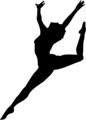 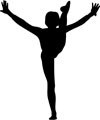 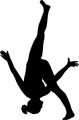 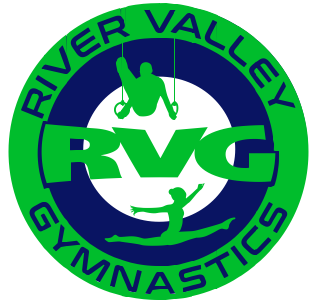 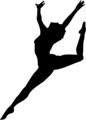 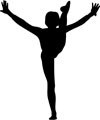 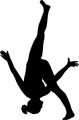 River Valley Gymnastics ClubRecreational Registration FormChild's Name_________________________________D/O/B________/____/____Age___Sex  M__F__                                                                                                           Year / Month / DayComplete Mailing Address___________________________________________________________________E-mail Address (please print neatly)___________________________________________________________ List any and all Medical Problems/Allergies_______________________________________________ Mother's Name________________________________H#__________________C#________________ Father's Name_________________________________H#__________________C#_______________ WAIVERI, the undersigned, do hereby waive all responsibility on the part of the coaches, directors, and volunteers affiliated with the River Valley Gymnastics Club if injury occurs during class, camps, and other club activities or from traveling to and/or from the club or club related activities. _____________________________  	 	 	 	 	 	_________________ Parent or Legal Guardian Signature  	 	 	 	 	 	Date MEDICAL TREATMENT AUTHORIZATION In the event of illness or injury to _________________________, I, the undersigned do hereby authorize River Valley Gymnastics Staff to arrange proper medical treatment.  It is understood that club staff will use this authorization only after having attempted and failed to contact me or one of the others listed on this sheet. _____________________________  	 	 	 	 	 	_________________ Parent or Legal Guardian Signature  	 	 	 	 	 	Date Emergency Contact Name (other than mother and father)_____________________________________ H#___________________ 	C#___________________  Please Fill in the following information:Class Registering For:_______________________ Last Badge received (Can Gym only)__________________How did you hear about our programs?__Word of mouth	__AYR Motor Center		__Radio	__Blink Box	__Flyer		__On-lineRiver Valley Gymnastics Photo Release: In the course of activities, representatives of River Valley Gymnastics, participants, non-member participants and staff may take photographs or otherwise record events.  These photographs and recordings are sometimes submitted to GNB, local papers, as well as posted on the River Valley Gymnastics Web Site and Facebook group page in order to promote River Valley Gymnastics.  Please advise us if you are willing to have your child’s/ward’s image or voice used for promotional purposes by RVG, as indicated below: I on behalf of my child/ward, give permission to the River Valley Gymnastics to photograph my child/ward’s image and voice on still photographs, motion picture film, audio tape, video tape or digital media and to use this material, and/or similar material provided to RVG by me or third parties involved in Gymnastic events, in whole or in part, now and in the future, through the media of television, film, Internet, multi-media presentation, radio, audiotape, videotape, in printed form and display form for the promotion of Gymnastics. I on behalf of my child/ward assign and transfer to River Valley Gymnastics any and all proprietary rights, including copyright, and waive all personality rights, which I may have or my child/ward may have in this material. River Valley Gymnastics is only responsible for official uses of photographs and recordings.  Any personal uses by Gymnasts, Members and non-members outside of the promotional uses outlined above are not monitored by or the responsibility of RVG. NOTE: It is mandatory that you complete this section.  Please check and sign to confirm your selection.   I, on behalf of my child/ward: □	Give my permission as set out 	 	 	above 	 	 OR 	 □      DO NOT give my  permission    as set out above	Print Parent or guardian name: 	 	Relationship to child / ward: 	Signature of parent or guardian 	 	Date  We protect and respect your privacy.  Your personal information is used only for the purposes stated on or indicated by the form. Recreational Information Fundraising Fundraising is an essential component of becoming a member of River Valley gymnastics. We use this money to purchase new equipment or make repairs to existing equipment. This benefits each athlete regardless of level, recreational or competitive. Fundraisers are generally planned for October, February and May. We thank you for your ongoing support with the fundraising over the upcoming season. Volunteering Volunteering from all families of athletes helps us to ensure that all planned events run smoothly and successfully. There are many opportunities to become involved with RVG and we encourage and appreciate all volunteers. A few examples of how recreational parents/guardians can offer support are: Yogi bear breakfasts (June and August); Year End Show (June); Registration nights (Fall, Winter and Spring). All information is posted on our RVG Facebook page and/or email. Please volunteer whenever you can. Storm closuresAll information regarding storm locations for all locations are posted on the RVG Facebook page and website by 2pm (whenever possible) on the day of classes. Please check prior to class start times if conditions deteriorate throughout the day, just in case a last minute cancellation has to be made for the safety of athletes and coaches. RVG does not issue refunds for any classes that are cancelled due to weather/road conditions. Coaches are required to travel between locations (Florenceville, Woodstock and Grand Falls) so all areas are considered when the decision is made. These decisions are not made lightly. However, if for any chance more than two cancellations are necessary during one recreational session we will attempt to make up one class on an alternate date providing the location is available. Late registration A $10 late registration fee is charged if you have not registered your athlete on the evening/days that River Valley gymnastics hold registrations. All dates are advertised on Facebook and website. Refund policy RVG has a two week refund policy. After two weeks of any Recreational classes NO refund will be issued. **Don’t forget to join River Valley Gymnastics Inc Facebook Page**Website www.rivervalleygymnastics.caRecreational Director: Tanya Guthrie rivervalleygymnasticsinfo@gmail.com 